CALCIO A CINQUESOMMARIOSOMMARIO	1COMUNICAZIONI DELLA F.I.G.C.	1COMUNICAZIONI DELLA L.N.D.	1COMUNICAZIONI DELLA DIVISIONE CALCIO A CINQUE	1COMUNICAZIONI DEL COMITATO REGIONALE MARCHE	1COMUNICAZIONI DELLA F.I.G.C.COMUNICAZIONI DELLA L.N.D.COMUNICAZIONI DELLA DIVISIONE CALCIO A CINQUECOMUNICAZIONI DEL COMITATO REGIONALE MARCHEPer tutte le comunicazioni con la Segreteria del Calcio a Cinque - richieste di variazione gara comprese - è attiva la casella e-mail c5marche@lnd.it; si raccomandano le Società di utilizzare la casella e-mail comunicata all'atto dell'iscrizione per ogni tipo di comunicazione verso il Comitato Regionale Marche. ATTIVITA’ DI RAPPRESENTATIVARAPPRESENTATIVA REGIONALE CALCIO A CINQUE UNDER 17Ad integrazione di quanto pubblicato nel Comunicato Ufficiale n° 102 del 15/03/2023, il sottoelencato calciatore è convocato per svolgere le seguenti sedute di allenamento come di seguito riportato:LUNEDI’ 27/03/2023, ore 16:15“Tensostruttura Calcio a Cinque” di MONTELUPONE (Via Alessandro Manzoni)MARTEDI’ 28/03/2023, ore 16:00“PalaFiera Campanara” di PESARO (Via delle Esposizioni, 33)seduta di allenamento a ranghi contrapposti con l’Italservice C5 (Under 19 Nazionale)MERCOLEDI’ 29/03/2023, ore 16:15“PalaSavelli” di PORTO SAN GIORGIO (Via Santa Vittoria, 5)AMICI DEL CENTROSOCIO SP.	BAIONI EdoardoDirigente Responsabile			CAPRETTI MarcoDirigente Accompagnatore		BOIANI Paolo, PACENTI PaoloStaff Tecnico	CESARONI Francesco, MAGNARELLI Matteo, MASCARUCCI Fabrizio, VAGNARELLI MarcoFisioterapisti		PERUCCI Michele, PIGNOCCHI LetiziaResponsabile Logistica		COTOLONI AttilioSegretario		TORRESI AlverI calciatori e le calciatrici convocati debbono presentarsi muniti degli indumenti personali di gioco.Si ricorda a tutte le Società che debbono rispondere alla mail che è stata loro inviata entro il termine previsto allegando la copia del certificato di idoneità medico-sportiva come specificato nella stessa.Pubblicato in Ancona ed affisso all’albo del Comitato Regionale Marche il 25/03/2023.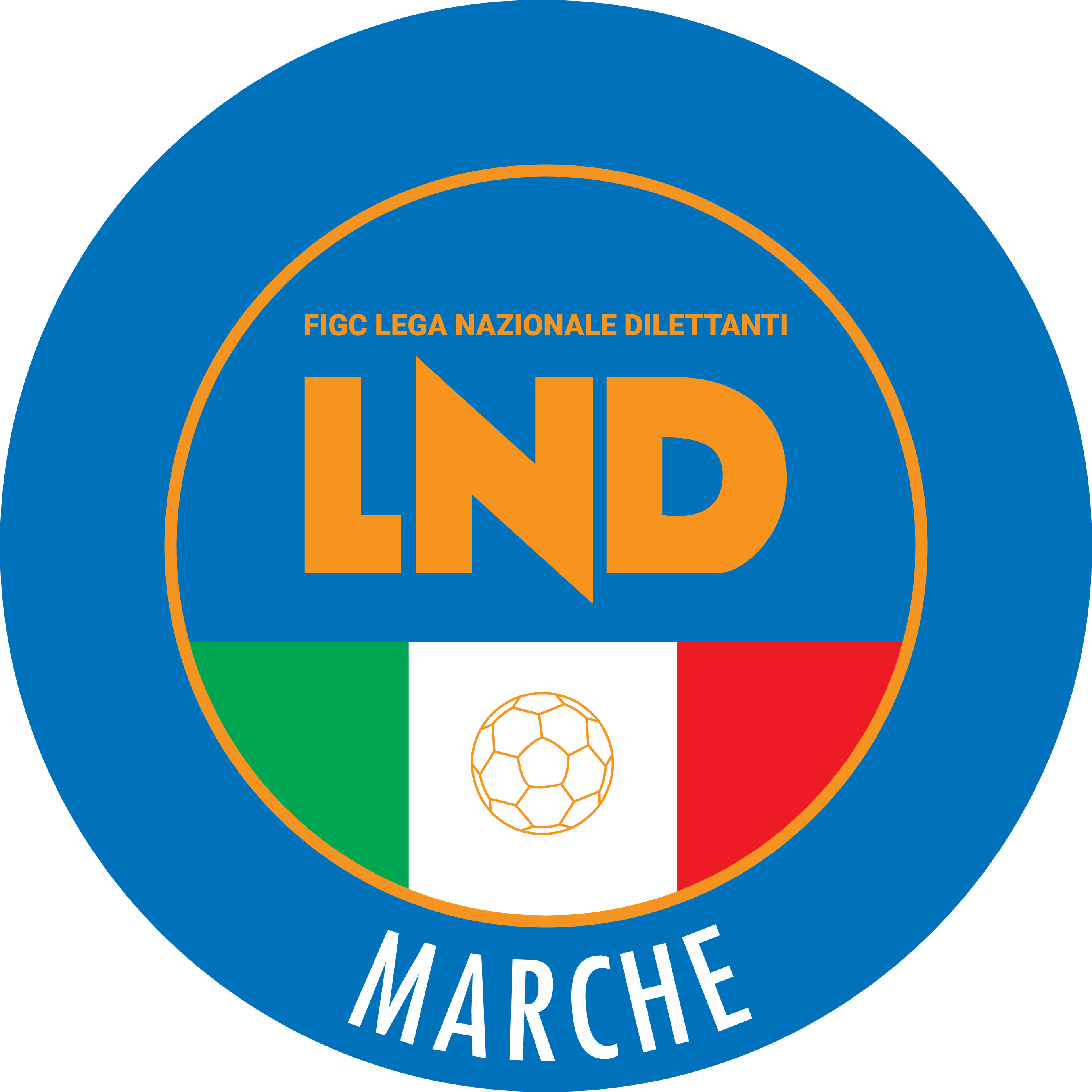 Federazione Italiana Giuoco CalcioLega Nazionale DilettantiCOMITATO REGIONALE MARCHEVia Schiavoni, snc - 60131 ANCONACENTRALINO: 071 285601 - FAX: 071 28560403sito internet: marche.lnd.ite-mail: c5marche@lnd.itpec: c5marche@pec.figcmarche.itTelegram: https://t.me/lndmarchec5Stagione Sportiva 2022/2023Comunicato Ufficiale N° 107 del 25/03/2023Stagione Sportiva 2022/2023Comunicato Ufficiale N° 107 del 25/03/2023Il Responsabile Regionale Calcio a Cinque(Marco Capretti)Il Presidente(Ivo Panichi)